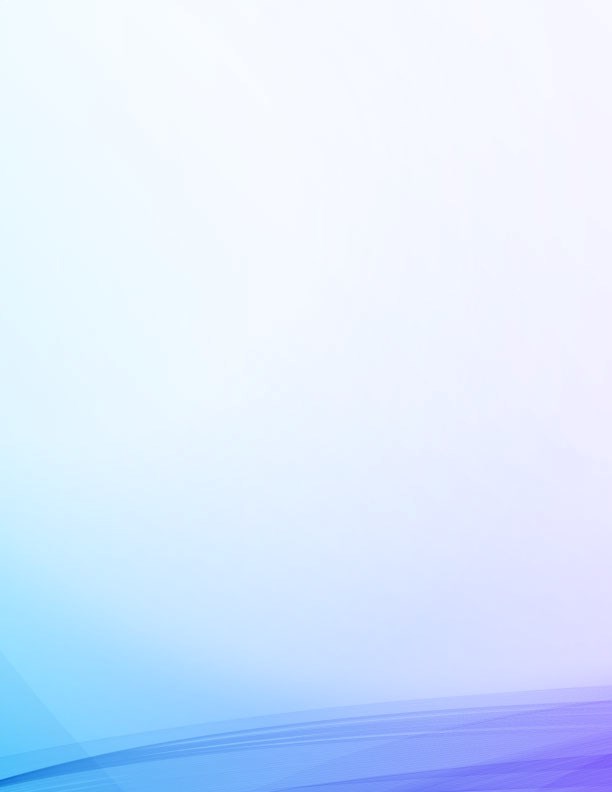 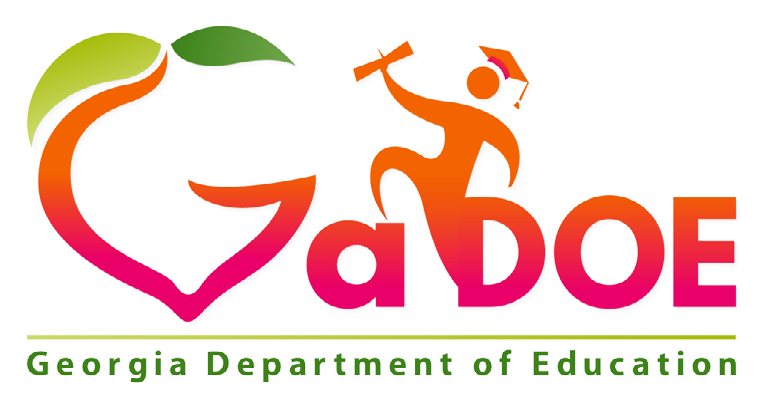 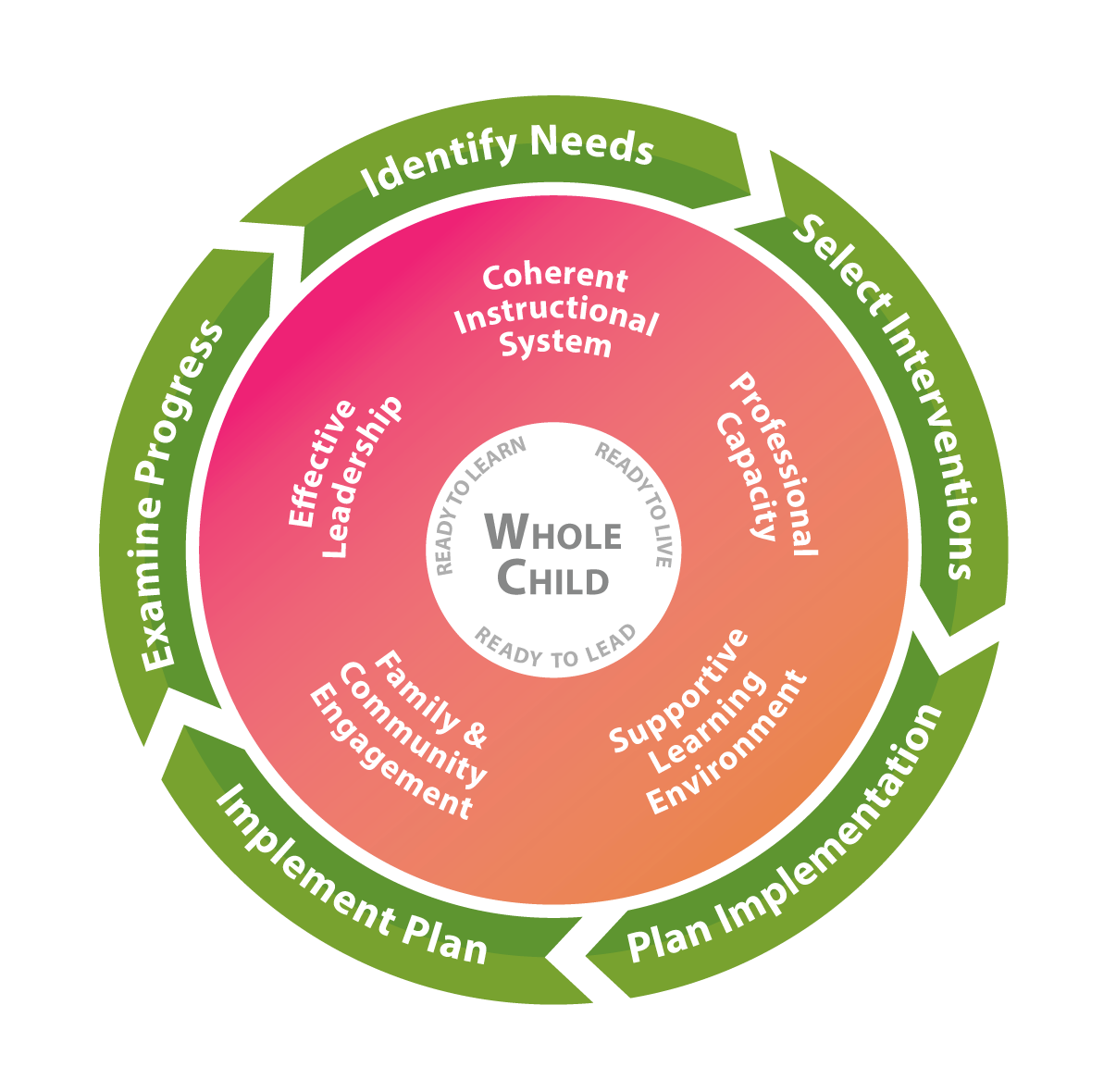 GEORGIA’S SYSTEMS OF CONTINUOUS IMPROVEMENTThe Georgia Department of Education’s strategic plan emphasizes transforming the agency into one that provides meaningful support to schools and districts. The agency has developed a common, continuous improvement framework to ensure that these efforts are aligned across all agency divisions, departments, and programs. Georgia’s Systems of Continuous Improvement focuses on the systems and structures (the “what”) that must be in place for sustained improvement in student outcomes. It also utilizes a problem-solving model (the “how”) to provide a clear process for identifying improvement needs, planning for improvement, and implementing, monitoring, and evaluating the improvement efforts. 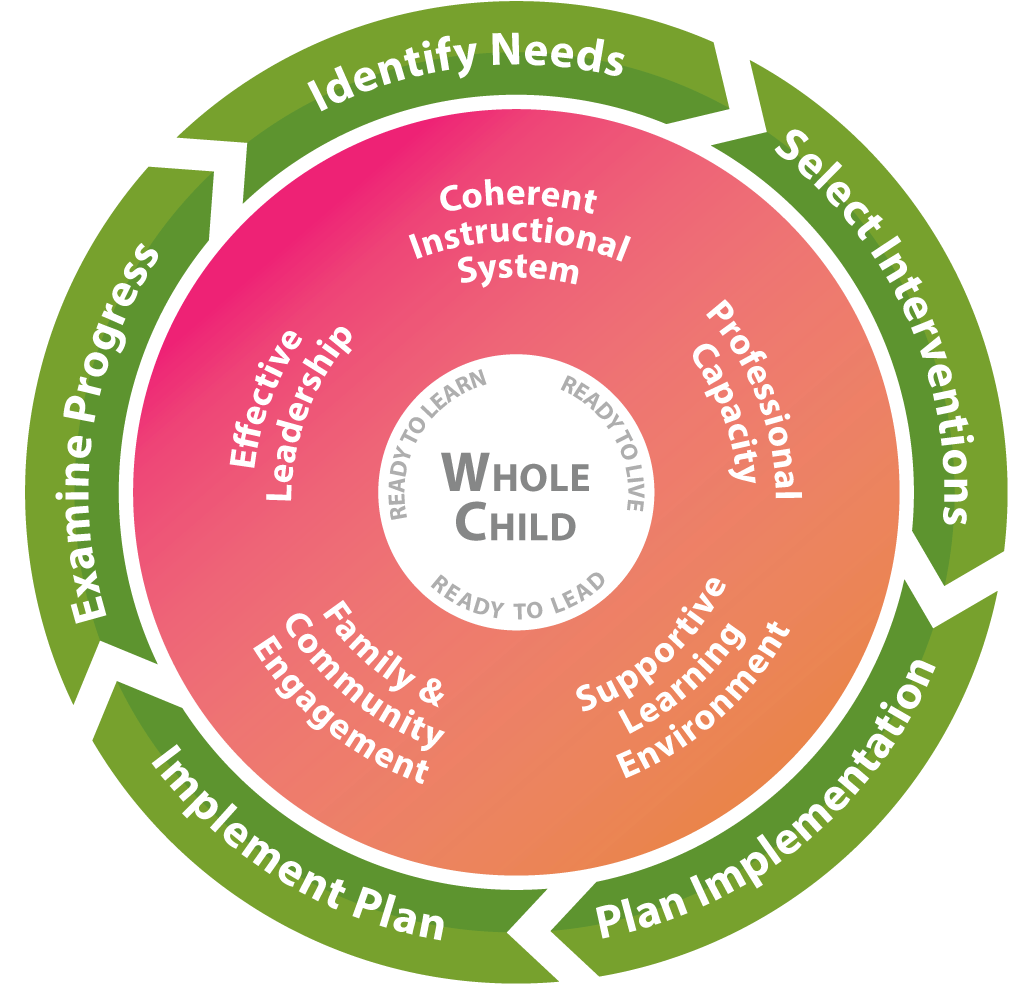 Systems to Improve (What to Improve)Coherent Instructional System: The major system of the complex school organization that articulates and guides the “what” and “how” of instruction. This comprehensive system includes the processes related to:Planning for quality instruction - The structure of the instructional system in which the district defines what the students should “know” and “do”, and determine how their students will show they “know” the content and can “do” a skill or performance taskDelivering quality instruction - The structure of the instructional system that guides teachers in how they introduce content, practice its use along with the students, and then allow students to use the content on their own while providing students regular standards-based feedback to gain mastery of the contentMonitoring student progress - The structure of the instructional system that methodically discovers if the students are getting the content, and what to do about it when they are getting it or are not getting itRefining the instructional system - The structure of the instructional system that examines how to improve the planning for quality instruction, delivering quality instruction, and monitoring student progressGeorgia’s Systems of Continuous ImprovementEffective Leadership: A major system of the complex school organization that sets the direction for the school, ensures that the school staff and the school leaders are capable of meeting that direction, and makes sure the organization functions according to its mission. This system includes the processes related to:Creating and maintaining a climate and culture conducive to learning - the structure of the leadership system that ensures that the school allows both adults and children to put learning at the center of their daily activitiesCultivating and distributing leadership - the structure of the leadership system that develops others to accomplish the group’s purpose and encourages the development of leadership across the organizationEnsuring high quality instruction in all classrooms - the structure of the leadership system that reduces the variability in the quality of instruction across all schools and all classroomsManaging the district and its resources - the structure of the leadership system that ensures leaders effectively use all the resources at hand so that the district functions according to its missionDriving improvement efforts - the structure of the leadership systems that methodically, intentionally, and effectively improves the district’s major systems, structures, and processesProfessional Capacity: A major system of the complex school organization that develops a quality staff to reduce the variance of quality in instruction throughout the school. This system includes the processes related to:Attracting staff - the structure of the professional capacity system that is intentional in locating the teachers and leaders that are the best fit for the district and its schools to achieve its missionDeveloping staff - the structure of the professional capacity system that ensures the increasing quality of the school staff’s knowledge and skillsRetaining staff - the structure of the professional capacity system that ensures the quality staff is working in the context/ position that is most beneficial to student achievementEnsuring staff collaboration - the structure of the professional capacity system that reinforces the effective practice of constant collaboration to improve instructional quality in all schools and in all classroomsFamily and Community Engagement: A major system of the complex school organization that develops quality links between school professionals and the parents and community the school is intended to serve. This system includes the processes related to:Welcoming all families and the community - The structure of the family and community engagement system that ensures families and the community are active participants in the life of the school, and feel welcomed, valued, and connected to each other, to school staff, and to what students are learning and doing in the schoolCommunicating effectively with all families and the community - The structure of the family and community engagement system that ensures families/the community and school staff engage in regular, two-way, meaningful communication about student learningSupporting student success - the structure of the family and community engagement system that ensures families, communities, and school staff, continuously collaborate to support students’ learning and healthy development both at home and at school, and have regular opportunities to strengthen their knowledge and skills to do so effectivelyEmpowering families - the structure of the family and community engagement system that ensures families are empowered to be advocates for their own and other children, to ensure that students are treated fairly and have access to learning opportunities that will support their successSharing leadership with families and the community - the structure of the family and community engagement system that ensures families/the community and school staff are equal partners in decisions that affect children and families and together inform, influence, and create policies, practices, and programsCollaborating with the community - the structure of the family and community engagement system that ensures families and school staff collaborate with community members to connect students, families, and staff to expanded learning opportunities, community services, and civic participationGeorgia’s Systems of Continuous ImprovementSupportive Learning Environment: A major system of the complex school organization that ensures students’ school participation and willingness to expend major effort on classroom learning. This system includes the processes related to:Maintaining order and safety - the structure of the supportive learning environment system that ensures that the basic needs of orderliness and safety are metDeveloping and monitoring a system of supports - the structure of the supportive learning environment system that provides comprehensive services to students to meet their unique, whole-child needsEnsuring a student learning community - the structure of the supportive learning environment system that ensures compliance with positive and healthy behavioral and academic normsProcess to Improve (How to Improve)Step 1: Identify Needs: Consult many sources to determine what in the district needs improvement.Plan and prepare for the processCollect and analyze dataIdentify needs and conduct a root cause analysisStep 2: Select Interventions: Research many sources to determine the solutions that have a good chance of meeting the identified district needs.Consider all the evidence for needed improvementsResearch possible interventionsDetermine if staff has the capacity to implement possible interventionsStep 3: Plan Implementation: Develop a team and plan to implement the solutions that are most promising and can be carried out at the school.Identify roles and responsibilities of those implementing the interventionDevelop a team that will deeply understand the intervention and of best ways to implement itDevelop the implementation timelineIdentify resources and supports needed for the implementation of the interventionDevelop a set of information to be reviewed to track the implementationStep 4: Implement Plan: Carry out the plan to implement the promising solutions, making real-time adjustments where/ when needed.Collect information to monitor the quality of supports being provided for the interventionConsider what additional information is needed to determine if intervention is workingAssess the degree to which the implementation plan is being followedIdentify ways to break down any barriersBuild capacity of others to facilitate the improvement process now and in the futureStep 5: Examine Progress: Determine whether the implementation of the promising solutions is meeting the originally identified needs of the school.Determine if the staff can formally study the effects of the intervention to share with others in the fieldMonitor implementation and progress against defined goalsDefine reasonable expectations for successIdentify and track progress and performanceDevelop a plan for how knowledge about the intervention will be shared with othersUse the evidence to determine whether the intervention should continue as is, be modified, or be discontinuedGeorgia’s Systems of Continuous ImprovementGeorgia Department of EducationSchool Improvement Plan1. GENERAL IMPROVEMENT PLAN INFORMATION1. General Improvement Plan Information2. SCHOOL IMPROVEMENT GOALS2.1 CREATING IMPROVEMENT GOALSEffective goals assist schools in attaining collective agreement about what work needs to occur for improvement to take place.  Goals should focus and prioritize the efforts and resources of the district/school to the previously identified needs and create a focus for improvement.  Setting goals should be a strategic process which aligns the goals within one of the five systems: Coherent Instruction, Effective Leadership, Professional Capacity, Family and Community Engagement, or Supportive Learning Environment.  There are several categories of goals which may be used in school improvement but the one type which focuses on improving results and not just enhancing processes is a SMART goal.  SMART is an acronym for: 	 Specific	Measurable	Attainable	Relevant	Time-boundAn example of a SMART goal is:By the end of the school year 2017-2018, all teachers will have training and be included in a PLC for their content-specific area.2.1.1 Completing the Improvement Goals TablesEnter the school’s two to four overarching needs and related root causes, as identified in the Comprehensive Needs Assessment  2017-2018 School Report, into the tables on pages 8, 14, 20, and 26. Determine a goal for each overarching need and include the goal in the last row of each corresponding table. For each overarching need, complete the planning tables covering the five systems from Georgia’s Systems of Continuous Improvement. Use the codes below to list the structures addressed through the goal within each system. For each system, identify one to six action steps that will be taken to address the root causes that have created the overarching need. Finally, identify any supplemental action steps necessary to ensure the necessary supports are in place for the listed subgroups.Coherent Instructional SystemCIS-1 	Planning for quality instruction CIS-2 	Delivering quality instruction CIS-3 	Monitoring student progress CIS-4 	Refining the instructional system Effective LeadershipEL-1 	Creating and maintaining a climate and culture   	conducive to learning EL-2 	Cultivating and distributing leadership EL-3 	Ensuring high quality instruction in all classrooms EL-4 	Managing the district and its resources EL-5 	Driving improvement effortsProfessional CapacityPC-1 	Attracting staffPC-2 	Developing staff PC-3 	Retaining staff PC-4 	Ensuring staff collaboration2. School Improvement GoalsFamily and Community EngagementFCE-1 Welcoming all families and the community FCE-2 Communicating effectively with all families and   	the community FCE-3 Supporting student success FCE-4 Empowering familiesFCE-5 Sharing leadership with families and the   	community FCE-6 Collaborating with the community Supportive Learning EnvironmentSLE-1 Maintaining order and safetySLE-2 Developing and monitoring a system of supportsSLE-3 Ensuring a student learning communityPLANNING and PREPARATIONDate(s)___April 15, 2020_____________________________________________________________IDENTIFICATION of STAKEHOLDERS Stakeholders are those individuals with valuable experiences and perspective who will provide the team with important input, feedback, and guidance. Stakeholders must be engaged in the process in order to meet requirements of participating federal programs. Documentation of stakeholder involvement must be maintained by the schoolMeeting Date(s):   April 15, 2020 and  IDENTIFICATION OF TEAM The comprehensive needs assessment (CNA) and school improvement team (SIP) team consist of people who are responsible for working collaboratively throughout the needs assessment and plan development process. Ideal team members possess knowledge of programs, the capacity to plan and implement the needs assessment, and the ability to ensure stakeholder involvement. Documentation of team member involvement must be maintained by school.  IDENTIFICATION of STAKEHOLDERS References: Schoolwide Checklist 3.b.Stakeholders are those individuals with valuable experiences and perspective who will provide the team with important input, feedback, and guidance. Stakeholders must be engaged in the process to meet federal program requirements of participating federal programs. Documentation of stakeholder involvement must be maintained by the schoolComprehensive Needs Assessment (References: Schoolwide Checklist 1.a.)Comprehensive Needs Assessment Evaluation of Goal(s)Collaborate with your team to complete the questions below regarding the progress the school has made toward each goal in the FY20 School Improvement Plan (SIP).For the School Year: FY20Goal 1: Increase the number of students performing at or above grade level on the Reading Inventory by 5% from August 2019 to August 2020.Was the goal met?  Yes.What data supports the outcome of the goal?  The Reading Inventory data reflects the following:                          Fall Administration               Winter Administration              GrowthAdvanced                  7%                                                 12%                                   +5%Proficient                25%                                                 32%                                   +7%ADV & PROF           32%                                                 44%                                   +12%Note:  Due to the COVID-19 pandemic, the Spring RI assessment was not administeredWhat process/action step/Intervention contributed to the outcome of the goal?	a.  Consistent use of reading software programs and technology to allow additional reading                    fluency and comprehension practice	b.  Consistent implementation of the System44 and READ180 programs	c.  Ongoing implementation of CCCs to support data analysis, conversations about the data and                    planning for instruction that supports identified areas of strength and weakness 	d.  Academic coach & PL to support fluency, reading comprehension through CCCs               e.  Supplemental tutors and the Targeted Support Teacher	f.  Consistent implementation of Reading Workshop and monitoring of Learning Targets and                   closings during walkthroughs	g.  Inclusion of support staff:  ESOL, special education, EIP, in collaboration with grade-level                   teams	h.  Opportunities to families to be engaged in learning reading strategies in order to help their                    student(s) at homeReflecting on outcomes:If the goal was not met, what actionable strategies could be implemented to address the area of need?If the goal was met, what strategies will be implemented to sustain the progress that was made and go to the next level?Continue the interventions and strategies outlined in #3 (above).If the outcomes exceeded the goal, what are the next steps? Continue the interventions and strategies outlined in #3 (above) because although we exceeded the goal, the percentage of students scoring proficient/advanced on the RI is less than 50%.Goal 2: Increase the number of students performing at or above grade level on the Math Inventory by 5% from August 2019 to August 2020.Was the goal met?  Yes.What data supports the outcome of the goal?The Math Inventory data reflects the following:                          Fall Administration               Winter Administration              GrowthAdvanced                  3%                                                   7%                                   +4%Proficient                10%                                                 26%                                   +16%ADV & PROF           13%                                                 33%                                   +20%Note:  Due to the COVID-19 pandemic, the Spring MI assessment was not administeredWhat process/action step/Intervention contributed to the outcome of the goal?a.  Consistent use of math software programs and technology to allow additional math practice      of math concepts and fluencyb.  Ongoing implementation of CCCs to support data analysis, conversations about the data and       planning for instruction that supports identified areas of strength and weaknessc.  Academic coach & PL to support fact fluency, understanding of strategies to teach math      concepts through CCCsd.  Supplemental tutors and Targeted Support Teachere.  Consistent implementation of Math Workshop and Number Talks, monitoring of Learning      Targets and closings during walkthroughsf.  Inclusion of support staff:  ESOL, special education, EIP, in collaboration with grade-level     teamsg.  Opportunities for families to be engaged in learning math content and strategies in order to        help their student(s) at homeReflecting on outcomes:If the goal was not met, what actionable strategies could be implemented to address the area of need?If the goal was met, what strategies will be implemented to sustain the progress that was made and go to the next level?Continue the interventions and strategies outlined in #3 (above).If the outcomes exceeded the goal, what are the next steps? Continue the interventions and strategies outlined in #3 (above) because although we exceeded the goal, the percentage of students scoring proficient/advance on the MI is less than 40%.______________________________________________________________________________________Goal 3: Increase the number of students performing proficient or advanced (Levels 3 & 4) on the Science Milestones by 5%.Was the goal met?  Due to the COVID-19 pandemic, the GA Milestones assessment was not administered.  What data supports the outcome of the goal?  No data is available.What process/action step/Intervention contributed to the outcome of the goal?Reflecting on outcomes:If the goal was not met, what actionable strategies could be implemented to address the area of need?If the goal was met, what strategies will be implemented to sustain the progress that was made and go to the next level?If the outcomes exceeded the goal, what are the next steps? Goal 4: N/AWas the goal met?What data supports the outcome of the goal?What process/action step/Intervention contributed to the outcome of the goal?Reflecting on outcomes:If the goal was not met, what actionable strategies could be implemented to address the area of need?If the goal was met, what strategies will be implemented to sustain the progress that was made and go to the next level?If the outcomes exceeded the goal, what are the next steps? Comprehensive Needs Assessment (References: Schoolwide Checklist 1.a.)Comprehensive Needs Assessment Summary of FindingsDistrict NameDistrict NameDistrict NameCobb County School DistrictSchool NameSchool NameSchool NameDowell Elementary SchoolTeam LeadTeam LeadTeam LeadChristine Dinizio   Position   Position   PositionPrincipal   Email   Email   EmailChristine.dinizio@cobbk12.org   Phone   Phone   Phone678-594-8059Federal Funding Options to Be Employed (SWP Schools) in This Plan(Select all that apply)Federal Funding Options to Be Employed (SWP Schools) in This Plan(Select all that apply)Federal Funding Options to Be Employed (SWP Schools) in This Plan(Select all that apply)Federal Funding Options to Be Employed (SWP Schools) in This Plan(Select all that apply)XTraditional funding (all Federal funds budgeted separately)Traditional funding (all Federal funds budgeted separately)Traditional funding (all Federal funds budgeted separately)Consolidated funds (state/local and federal funds consolidated) - Pilot systems ONLYConsolidated funds (state/local and federal funds consolidated) - Pilot systems ONLYConsolidated funds (state/local and federal funds consolidated) - Pilot systems ONLY“Fund 400” - Consolidation of Federal funds only“Fund 400” - Consolidation of Federal funds only“Fund 400” - Consolidation of Federal funds onlyFactor(s) Used by District to Identify Students in Poverty (Select all that apply)Factor(s) Used by District to Identify Students in Poverty (Select all that apply)Factor(s) Used by District to Identify Students in Poverty (Select all that apply)Factor(s) Used by District to Identify Students in Poverty (Select all that apply)XFree/Reduced meal applicationsFree/Reduced meal applicationsFree/Reduced meal applicationsCommunity Eligibility Program (CEP) - Direct Certification ONLYCommunity Eligibility Program (CEP) - Direct Certification ONLYCommunity Eligibility Program (CEP) - Direct Certification ONLYOther (if selected, please describe below)Other (if selected, please describe below)Other (if selected, please describe below)Position/RoleName Title I SupervisorTiffany HonoreAcademic Coach (District)Academic Coach (Local School)Lisa HendrixParent (Non CCSD Employee) Business Partner CounselorGeraldine BryantParent FacilitatorEsther IslamHealth Care Providers Social Workers Lynet MortensonIHE LeadersFaith-based Community LeadersTechnology Experts (TIS)Media Specialists/LibrariansJulie PszczolaPolice/Public or School Safety  OfficersPosition/RolePrinted NameSignaturePrincipalChristine DinizioAssistant PrincipalTangela HendrixAssistant PrincipalMelissa RoneInstructional SupportAmy RigginsAcademic CoachLisa HendrixCounselorGeraldine BryantSpecialists Team LeadJanice BelcherKindergarten Team LeadKamilah Haynes1st Grade Team LeadBrooke Patrick2nd Grade Team LeadAngie White3rd Grade Team LeadCrystal Jefferson4th Grade Team LeadChelsie Harvey5th Grade Team LeadMarlo WilliamsIn developing this plan, briefly describe how the school sought and included advice from individuals (teachers, staff, other school leaders, paraprofessionals, specialized instructional support personnel, parents, community partners, and other stakeholders). References: Schoolwide Checklist 3.b.[Sec. 2103(b)(2)]A core team of Dowell Elementary teachers and administration gathered in April (and July) 2020 to review student data and parent survey results.  The team spent time reviewing school data, looking at Reading and Math Inventory results and IOWA data.  Areas of strength and weakness were identified and root causes were explored.  Discussion and identification of strategies for improvement of student and school performance followed and were used to prepare the SIP.Parent feedback from the Spring 2020 Parent Input Survey was shared and considered when creating the SIP.  Administration collected the data and complied information in the SIP.  The completed SIP will be shared with the parents and staff.Data TypesIdentified StrengthsIdentified Challenges  Multiple Data Sources UsedData TypesIdentified Strengths(Highlight 2-3 as Priority)Multiple Data Sources UsedStudent Achievement DataIOWA Assessment (% at 50th percentile or above):                3rd            5thSY18     39.1         50.3SY19     43.8         46.4SY20     38.3         38.7IOWA Assessment (% at 50th percentile or above):The 3rd grade (SY18) to 5th grade (SY20) cohort showed decreased performance.IOWA Assessment ScoresELAReading Inventory (% at each level):                     Fall       WinterAdvanced        7             12Proficient       25             32Basic              30             27Below Basic   37            28Increased % of students scoring in Proficient/Advanced by 12.Reading Inventory:Although growth is being made, there are a large percentage of students scoring in the Basic/Below Basic ranges on the RI as compared to the overall scores.There is also concern when looking at specific student groups:                 % Basic/BelowB                 Fall        WinterOverall       67          55  Hispanic     80          72LEP            83          74SWD          91          86Reading InventoryMathMath Inventory (% at proficient & advanced levels):                   Fall         WinterProficient/Advanced    14.9         36.5Increased % of students scoring in Proficient/Advanced by 21.6Math Inventory:Although growth is being made, there are a large percentage of students scoring in the Basic/Below Basic ranges on the MI for specific student groups.                % Basic/BelowB                 Fall        WinterOverall       87          68  Hispanic     94          75LEP            94          76SWD          96          85Math InventoryScienceNo new data to share due to Milestones testing being cancelled this year.Social StudiesOtherDiscipline / School Climate DataPerception DataProcess DataPrioritized Need #1Prioritized Need #1Continue to improve Kindergarten – 5th grade reading proficiency.Continue to improve Kindergarten – 5th grade reading proficiency.Root Cause #1Limited content knowledge, experiences and access to a variety of literature.Root Cause #2Deficiency in utilizing phonics skills to properly decode words and comprehend text.Root Cause #3Ineffective use of assessment data to make instructional decisions and to group students for differentiation.Root Cause #4Inconsistent implementation of best practices for balanced literacy in Kindergarten - 5th grade classrooms.Root Cause #5Inconsistent implementation of technology to support and enhance learning.GOALIncrease the number of students performing at or above grade level on the Reading Inventory by 5% from August 2020 to August 2021.Prioritized Need #2Prioritized Need #2Improve Kindergarten – 5th grade math proficiency.Improve Kindergarten – 5th grade math proficiency.Root Cause #1Limited content knowledge, skills, and experience with math content and vocabulary.Root Cause #2Limited opportunities to practice and communicate about mathematical computation and skills.Root Cause #3Ineffective use of assessment data to make instructional decisions and to group students for differentiation.Root Cause #4Inconsistent implementation of technology to support and enhance learning.Root Cause #5GOALIncrease the number of students performing at or above grade level on the Math Inventory by 5% from August 2020 to August 2021.Prioritized Need #3Prioritized Need #3Root Cause #1Root Cause #2Root Cause #3Root Cause #4Root Cause #5GOAL